Business continuity planTEMPLATE© The State of Queensland 2022The Queensland Government supports and encourages the distribution of its material. The copyright in this publication is licensed under a Creative Commons Attribution 4.0 International licence (CC BY 4.0).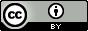 You are free to use this publication in line with the licence terms. You must keep this copyright notice on the publication. Business continuity planDate: [This template contains instruction text and examples that you can delete when adapting this business continuity plan for your business.]Section 1: Plan overview	4Executive summary (optional)	4Objectives	4Distribution List	4Introduction	5Glossary	6Section 2: Risk management planning	7Risk management plan	8Section 3: Business impact analysis	11Business activity review	12Business impact analysis	18Section 4: Incident response plan	19Immediate response checklist	19Evacuation procedures	20Emergency kit	20Roles and responsibilities	22Key contact sheet	24Event Log	26Section 5: Recovery	28Recovery plan	29Crisis and recovery checklist	30Recovery contacts	33Insurance claims	34Market assessment	34Section 6: Rehearse, maintain and review	36Training schedule	36Review schedule	37Section 1: Plan overview[Business continuity planning resources and support for completing this section of the business continuity plan can be found on the Business Queensland website.]Executive summary (optional)[An executive summary is the plan in miniature—usually one page or shorter. It should contain enough information for a reader to get acquainted with the plan without reading the full document. Depending on the size of your business and the length of your document, you may choose not to include an executive summary.]ObjectivesDistribution listIntroductionThe purpose of this business continuity plan is to ensure the continuation of the business during and following any critical incident that results in disruption to normal operation.[The Prevention, Preparedness, Response and Recovery (PPRR) framework]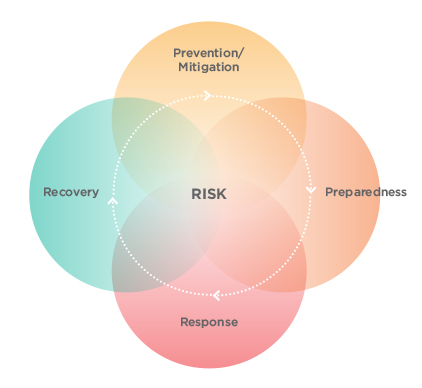 [Reproduced from materials available on Prevention Preparedness, Response and Recovery Disaster Management Guideline published under a Creative Commons Attribution License 4.0 International. 
© State of Queensland 2022][This template incorporates the Prevention, Preparedness, Response and Recovery (PPRR) framework. This framework sets out key stages for:Prevention — risk management planning identifies and manages the likelihood and/or effects of risk associated with an incident.Preparedness — business impact analysis identifies and prioritises key activities of a business adversely affected by disruptions.Response — Incident Response planning outlines immediate actions to respond to an incident in terms of containment, control and minimising impacts.Recovery — Recovery planning outlines actions to recover from an incident to minimise disruption and recovery times.]GlossarySection 2: Risk management planning[Identifying and managing business risk resources and support for completing this section of the business continuity plan can be found on the Business Queensland website.Manage the risks to your business by identifying and considering the things that may have an adverse effect on your business and choosing the best method of dealing with each of these identified risks.The questions to ask are: What could cause an impact?How serious would that impact be?What is the likelihood of this occurring?Can it be reduced or eliminated?An example is provided in the following table.] Risk management planPrepared by:  	Date: Reviewed by:  	Date: Key:Likelihood scaleImpact scaleLevel of riskInsurance[As part of your plan determine what types of insurance are available and put in place the insurance your business needs.]Data security and backup strategySection 3: Business impact analysis[Identifying and managing business risk resources and support for completing this section of the business continuity plan can be found on the Business Queensland website.As part of the business continuity plan consider undertaking a Business impact analysis which will use the information in your risk management plan to assess the identified risks and impacts in relation to critical activities of your business and to determine basic recovery requirements.Critical activities are the primary business functions that must continue in order to support your business.Identify:critical business activitiesthe impact to your business in the event of a disruptionhow long your business could survive without performing this activity.As part of your business impact analysis, you should assign Recovery Time Objectives (RTO) to each function. The RTO is the time from which you declare a crisis/disaster to the time that the critical business function must be fully operational in order to avoid serious financial loss.The following questions may assist you to determine your critical activities.] Business activity review[For each critical business activity listed above, complete the following.]Critical business activity: Production processesBusiness activity description: Production of customised widgets for individual customer orders.
What are the losses if this business activity could not be provided?Loss of revenue: $7,500 per weekIncreased costs: $N/AStaffing: Production staff numbers will need to be reduced.Product/service: Number of widgets available for sale will be reduced until production resumes.Fines or penalties due to missed deadlines: N/ALegal liability, personal damage, public harm: N/ALoss of good will, public image: Will occur if unable to meet current client orders.Comments:For what maximum amount of time could this business activity be unavailable (either 100% or partial) before the losses would occur?	hrs	days2 	weeks	monthsComments:If stock is not produced for more than 2 weeks, the business will lose sales and customers will source alternative widget manufacturer.Does this activity depend on any outside services or products for its successful completion?
 NO    YES – If yes, check one of the following:   Sole supplier    Major supplier    Many alternate suppliersComments:If production is lost, standing order with the supplier will need to be adjusted to prevent build-up of excess widget material.On a scale of 1 to 5 (1 being the most important, 5 being the least important), where would this business activity fall in terms of being important to the operation of your department or business?	 1	 2	 3	 4	 5Comments:Widgets production is the primary activity of the business. Completed by: __________________________	Date: ______________Critical business activity: Business activity description: 
What are the losses if this business activity could not be provided?Loss of revenue: Increased costs: Staffing: Product/service: Fines or penalties due to missed deadlines: Legal liability, personal damage, public harm: Loss of good will, public image: Comments:For what maximum amount of time could this business activity be unavailable (either 100% or partial) before the losses would occur?	hrs	days 	weeks	monthsComments:Does this activity depend on any outside services or products for its successful completion? NO    YES – If yes, check one of the following:   Sole supplier    Major supplier    Many alternate suppliersComments:On a scale of 1 to 5 (1 being the most important, 5 being the least important), where would this business activity fall in terms of being important to the operation of your department or business?
	 1	 2	 3	 4	 5Comments:Completed by: __________________________	Date: ______________Critical business activity: Business activity description: 
What are the losses if this business activity could not be provided?Loss of revenue: Increased costs: $Staffing:Product/service:Fines or penalties due to missed deadlines: Legal liability, personal damage, public harm: Loss of good will, public image:Comments:For what maximum amount of time could this business activity be unavailable (either 100% or partial) before the losses would occur?	hrs	days 	weeks	monthsComments:Does this activity depend on any outside services or products for its successful completion? NO    YES — If yes, check one of the following: Sole supplier    Major supplier    Many alternate suppliersComments:On a scale of 1 to 5 (1 being the Most Important, 5 being the Least Important), where would this business activity fall in terms of being important to the operation of your department or business?
	 1	 2	 3	 4	 5Comments:Completed by: __________________________	Date: ______________Business impact analysisSection 4: Incident response plan[Create an incident response plan resources and support for completing this section of the Business Continuity Plan can be found on the Business Queensland website.This plan prepares for a timely response to critical incidents, reduces the impact of those incidents on your identified business operations, and prepares key staff to provide an effective response to minimise disruption in the event of emergency.Together these form your Incident response plan.]Immediate response checklistEvacuation proceduresEmergency kit[If there is damage to the building or if it must be evacuated and operations need to be moved to an alternative location, the emergency kit can be picked-up and quickly and easily carried off-site or alternatively stored safely and securely off-site. Document within your plan what is contained within your emergency kit and when it was last checked. Items that you may wish to include are: DocumentsBusiness continuity plan—your plan to recover your business or organisation in the event of a critical incident. List of employees with contact details—include home and mobile numbers, and even e-mail addresses. You may also wish to include next-of-kin contact details. Lists of customer and supplier details. Contact details for emergency services.Contact details for utility companies. Building site plan (this could help in a salvage effort), including location of gas, electricity and water shut off points. Evacuation plan.Latest stock and equipment inventory. Insurance company details. Financial and banking information. Engineering plans and drawings. Product lists and specifications. Formulas and trade secrets. Local authority contact details. Headed stationery and company seals and documents. EquipmentComputer back-up tapes/disks/USB memory sticks or flash drives. Spare keys/security codes. Torch and spare batteries. Hazard and cordon tape. Message pads and flip chart. Marker pens (for temporary signs). General stationery (pens, paper, etc). Mobile telephone with credit available, plus charger. Dust and toxic fume masks. Disposable camera (useful for recording evidence in an insurance claim). NotesMake sure this pack is stored safely and securely on-site and off-site (in another location). Ensure items in the pack are checked regularly, kept up-to-date, and in good working order. Remember that cash/credit cards may be needed for emergency expenditure. This list is not exhaustive. Customise it to suit your business.]Roles and responsibilitiesKey contact sheetContact list - internalContact list - externalEvent logSection 5: Recovery [Create a business recovery plan resources and support for completing this section of the Business Continuity Plan can be found on the Business Queensland website.Recovery is the return to your pre-emergency condition. Performing your critical activities as soon as possible after a critical incident is your primary focus.You should complete this table with the intention of supporting recovery in ‘worst case’ scenarios. It can then be modified according to the degree of loss to your business. The recovery process includes:developing strategies to recover your business activities in the quickest possible timeidentifying resources required to recover your operationsdocumenting your previously identified RTO’slisting the person/s who have responsibility for each task and the expected completion date.An example is provided for you in the following table.] Recovery planCrisis and recovery checklistDetails of the crisis	Record details of any injured people, including staff, customers and other members of the public.	Photograph or record damage to buildings, equipment, company vehicles and stock.	Record impact on your business functions.	Record any anticipated damage to your business's reputation.Update staff	Conduct a critical incident debrief within 48 hours (preferably within 24 hours) following a crisis.	Hold a meeting with your staff to ask them about their reactions to the crisis. Your staff may need time and space to process their thoughts and feelings. Encourage deeply affected staff to seek support from other staff members or from counselling services and remember to monitor progress in the months following a crisis.	Inform staff about the recovery process and schedule regular updates.	Advise staff about colleagues who may be injured.	Keep staff informed about what is expected of them.	Advise staff whether they should turn up for work the next day.	Reassure staff about job security.Contact your insurer	 Contact your insurance company to make a claim (before you begin cleaning up and removing goods).	 Photograph or record damage to your premises, fixtures, vehicles, stock, customer records and equipment to support claims.Seek support	Apply for any government support programs to help the recovery of your business after a crisis.	Investigate support that might be available from banks and other businesses (support is often available after a natural disaster).Tax assistance	Consider contacting the Australian Taxation Office (ATO) to find out about assistance available for individuals and businesses affected by natural disasters.	Investigate whether the ATO can fast-track your refund or assistance.	Ask the ATO for extra time to pay any outstanding liabilities.	Request more time to meet activity statement, income tax and other lodgement obligationsEmotional and crisis support	If appropriate, contact Lifeline on 13 11 14 for confidential emotional and crisis support.	If appropriate, contact Beyond Blue for depression and anxiety support.	Read the mental health and wellbeing resources for businesses.Review your recovery processes	Record what you have learned from this crisis.	Review and update your recovery plan.	Review and update your overall business continuity plan	Consider and record what went well and what did not.	Consider and record key lessons learned.	Implement changes needed to improve.OtherRecovery contactsInclude all organisations and people that will be essential to the recovery of your business.Insurance claimsMarket assessmentStaff mental health assessmentSection 6: Rehearse, maintain and reviewTraining scheduleReview scheduleCopy numberNameLocation001002003004005LevelLikelihoodDescription4Very highHappens more than once a year3HighHappens about once a year2Medium Happens every 10 years1LowHas only happened onceLevelImpactDescription4SevereBusiness to stop trading or face major loss3HighMajor impact with large financial loss2ModerateModerate impact with some loss1LowInsignificant impact with minimal financial lossRatingDescriptionAction12–16SevereImmediate corrective action8–12HighAction within 1 month4–8ModerateAction within 3 months1–4LowLong term corrective actionRisk descriptionLikelihoodImpactLevel of riskPreventative actionContingency plans8High3 High9HighInsurance typePolicy coveragePolicy exclusionsInsurance company and contactLast review datePayments dueXYZ Insurance, A Person Ph: 07 3000 000000/00/00Amount you pay and frequency (e.g. monthly, yearly)Data for backupFrequency of backupBackup media/ servicePerson responsibleBackup procedure stepsCustomer databaseWeeklyExternal hard driveA person Remove external drive from fire safeCopy data from Customer database Return external drive to fire safe1234Critical business activityCritical business activityDescriptionPriorityImpact of loss(describe losses in terms of financial, staffing, loss of reputation etc)Impact of loss(describe losses in terms of financial, staffing, loss of reputation etc)RTO(critical period before business losses occur)Production servicesProduction of customised widgets for individual customer orders.Production of customised widgets for individual customer orders.Highreduced $7,500 revenue per weekbuild up of stock and inventory related to slow down in orders for design and production servicescustomers will source alternate suppliersunable to meet business overheads e.g. rent, staff wagespotential job losses (after 2 weeks).2 weeks2 weeks2 weeksIncident responseActions taken  Assessed the severity of the incident  Evacuated the site if necessary  Accounted for everyone 	Identified any injuries to persons 	Contacted emergency services 	Implemented your incident response plan 	Started an event log 	Activated staff members and resources 	Appointed a spokesperson 	Gained more information as a priority 	Briefed team members on incident 	Allocated specific roles and responsibilities 	Identified any damage 	Identified critical activities that have been disrupted 	Kept staff informed 	Contacted key stakeholders 	Understood and complied with any regulatory/compliance requirements 	Initiated media/public relations responseRoleDesignated employeesAlternateName:  Contact information: Name: Contact information: Emergency responsibilities:ensure the business continuity plan has been activatedoversee smooth implementation of the response and recovery section of the plandetermine the need for and activate the use of an alternate operation site and other continuity taskscommunicate with key stakeholders as neededprovide important information to the Communication Officer for distributionkeep key staff apprised of any changes to situation.Emergency responsibilities:ensure the business continuity plan has been activatedoversee smooth implementation of the response and recovery section of the plandetermine the need for and activate the use of an alternate operation site and other continuity taskscommunicate with key stakeholders as neededprovide important information to the Communication Officer for distributionkeep key staff apprised of any changes to situation.Emergency responsibilities:ensure the business continuity plan has been activatedoversee smooth implementation of the response and recovery section of the plandetermine the need for and activate the use of an alternate operation site and other continuity taskscommunicate with key stakeholders as neededprovide important information to the Communication Officer for distributionkeep key staff apprised of any changes to situation.RoleDesignated employeesAlternateName: 
Contact information:
Name: 
Contact information: 
Emergency responsibilities:Emergency responsibilities:Emergency responsibilities:RoleDesignated employeesAlternateName: 
Contact information:
Name: 
Contact information: 
Emergency responsibilities:Emergency responsibilities:Emergency responsibilities:RoleDesignated employeesAlternateName: 
Contact information:
Name: 
Contact information: 
Emergency responsibilities:Emergency responsibilities:Emergency responsibilities:PersonContact number/sEmailEmailResponsibilitiesKey contactsContact number/sPoliceEmergency servicesAmbulanceMedicalSecurityInsurance companySuppliersWater and sewerageGasElectricityTelephoneDateTimeInformation / decisions / actions InitialsActivate business continuity planCritical business activitiesPreventative/Recovery actionsResource requirements/ outcomes Recovery time objectiveResponsibilityCompleted Contact typeOrganisation nameContactTitleSupplier (main)LawyerInsurance companyDateDetails of claimFollow-up actionsMarket changesImpact to businessBusiness optionsTraining dateTraining typeCommentsReview dateReason for reviewChanges made